Solving Linear Systems by SubstitutionYesterday we solved linear systems by graphing.  But graphing only works well in certain situations.  What if the two lines don’t meet at a perfect point?  It makes life very difficult for us.  That’s why we have other methods of solving linear systems. Today we’re going to learn how to solve a system of linear equations using substitution.  Let’s look at an example: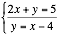 Instead of graphing we’re going to substitute one equation into the other.  Step 1:  Look for an equation where one of the variables is by itself.  (This happens in the second equation where y is all by itself.)Step 2:  Plug in what y equals from the bottom equation into the “y” part of the first equation.  The top equation would then look like this, Step 3:  Solve for the only variable left in the equation.  (In this case, solve for x.)Step 4:  Plug your solution into either equation to solve for the other variable.Your answer will be an (x, y) coordinate.  (Just like yesterday.)  Come show me your answer so I know you’re on the right track!What if we had this problem?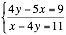 Remember the first step is to get an equation where a variable is by itself.  Notice this does NOT happen in this example.Therefore before you do anything you have to FIRST manipulate one of the equations so that you get a variable all by itself.  (Bottom one looks easier.)Then you would solve it using the same series of steps as above.Assignment:  Practice B WS + pg 394 #1-17 odd